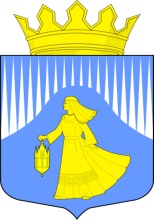 РЕСПУБЛИКА КАРЕЛИЯ  Администрация Лоухского муниципального районаРАСПОРЯЖЕНИЕ № 296-Рпгт. Лоухи                                                                                        от 02 апреля 2024 годаО подготовке проекта правил землепользования и застройки Лоухского городского поселения в части дополнения территориальной зоны Р(Л) зона рекреации – городские леса видом разрешенного использования «передвижное жилье»В соответствии с Градостроительным кодексом Российской Федерации, Федеральным законом от 06.10.2003 года № 131-ФЗ «Об общих принципах организации местного самоуправления в Российской Федерации», Законом Республики Карелия от 02.11.2012 № 1644-ЗРК «О некоторых вопросах градостроительной деятельности в Республике Карелия»:1. Сформировать Комиссию по подготовке проекта правил землепользования и застройки Лоухского городского поселения в части дополнения территориальной зоны Р(Л) зона рекреации – городские леса видом разрешенного использования «передвижное жилье» (далее – Комиссия) в следующем составе:- Серебрякова Кристина Сергеевна, глава администрации Лоухского муниципального района;- Финский Евгений Александрович, заместитель главы администрации Лоухского муниципального района;- Квяткевич Ольга Николаевна, глава Лоухского муниципального района;- Засухин Алексей Сергеевич, глава Лоухского городского поселения;- Гагарин Михаил Алексеевич, главный специалист отдела имущественных и земельных отношений администрации Лоухского муниципального района;- Квяткевич Екатерина Владимировна, начальник отдела имущественных и земельных отношений администрации Лоухского муниципального района;- Кубарич Ольга Владимировна, ведущий специалист отдела имущественных и земельных отношений администрации Лоухского муниципального района.2. Утвердить порядок деятельности Комиссии согласно Приложению № 1 к настоящему Распоряжению.3. Комиссии подготовить проект правил землепользования и застройки Лоухского городского поселения в части дополнения территориальной зоны Р(Л) зона рекреации – городские леса видом разрешенного использования «передвижное жилье» (далее также – проект).4. Установить этапы градостроительного зонирования, порядок и сроки проведения работ по подготовке проекта, иные положения, касающиеся организации указанных работ, согласно Приложению № 2 к настоящему Распоряжению.5. Опубликовать настоящее Распоряжение в порядке, установленном для официального опубликования муниципальных правовых актов Лоухского городского поселения и разместить на официальном сайте администрации Лоухского муниципального района.Глава администрацииЛоухского муниципального района	  	                          К.С. СеребряковаПриложение № 1 к распоряжению администрацииЛоухского муниципального районаот 02.04.2024 № 296-рПорядок деятельности Комиссии по подготовке проекта правил землепользования и застройки Лоухского городского поселения в части дополнения территориальной зоны Р(Л) зона рекреации – городские леса видом разрешенного использования «передвижное жилье»1. Комиссия по подготовке проекта правил землепользования и застройки Лоухского городского поселения в части дополнения территориальной зоны Р(Л) зона рекреации – городские леса видом разрешенного использования «передвижное жилье» (далее – Комиссия) является коллегиальным и совещательным органом, созданным в целях:- подготовки проекта правил землепользования и застройки Лоухского городского поселения в части дополнения территориальной зоны Р(Л) зона рекреации – городские леса видом разрешенного использования «передвижное жилье».2. На заседаниях Комиссии вправе присутствовать:- депутаты Законодательного Собрания Республики Карелия;- представители Главы Республики Карелия, Правительства Республики Карелия, органов государственной власти Республики Карелия и органов местного самоуправления;- представители общественных объединений и организаций;- жители Лоухского городского поселения.3. Лица, указанные в пункте 2 настоящего порядка, вправе высказывать свое мнение, представлять письменные пояснения и замечания по вопросам, рассматриваемым на заседании Комиссии, которые фиксируются в протоколе заседания Комиссии.4. Заседание Комиссии правомочно, если на нем присутствует не менее двух третей от установленного числа членов Комиссии.5. На первом заседании Комиссии из ее состава избираются председатель Комиссии, заместитель председателя Комиссии, секретарь Комиссии; на заседаниях Комиссии ведется протокол, который подписывается председателем Комиссии.6. Заседания Комиссии проводятся по мере необходимости7. Решение Комиссии принимается большинством голосов от установленного числа членов Комиссии.Приложение № 2 к распоряжению администрацииЛоухского муниципального районаот 02.04.2024 № 296-рЭтапы градостроительного зонирования, порядок и сроки выполнения работ Комиссией по подготовке проекта правил землепользования и застройкиЛоухского городского поселения в части дополнения территориальной зоны Р(Л) зона рекреации – городские леса видом разрешенного использования «передвижное жилье», иные положения, касающиеся организации указанных работ1. Этапы градостроительного зонирования:а) разработка градостроительных регламентов правил землепользования и застройки в части дополнения территориальной зоны Р(Л) зона рекреации – городские леса видом разрешенного использования «передвижное жилье».2. Работы по подготовке проекта осуществляются в следующем порядке:Порядок направления в Комиссию предложений заинтересованных лиц по подготовке проекта правил землепользования и застройки Лоухского городского поселения в части дополнения территориальной зоны Р(Л) зона рекреации – городские леса видом разрешенного использования «передвижное жилье»1. С момента Опубликования сообщения о подготовке проекта в порядке, установленном для официального опубликования муниципальных правовых актов Лоухского городского поселения, и размещения указанного сообщения на официальном сайте администрации Лоухского муниципального района, а также в период проведения публичных слушаний в течение установленного срока, заинтересованные лица вправе направлять свои предложения по вопросу подготовки проекта. 2. Предложения могут направляться посредством почты по адресу: 186660 Республика Карелия, п. Лоухи, ул. Советская, д. 27 (администрация Лоухского муниципального района), могут быть представлены лично по адресу: 186660 Республика Карелия, п. Лоухи, ул. Первомайская, д. 3А (отдел имущественных и земельных отношений администрации Лоухского муниципального района); а также направляться по электронной почте на адрес: louhiadm@yandex.ru 3. Предложения в проект должны быть за подписью юридического лица или ФИО гражданина, их изложившего, с указанием обратного адреса и даты подготовки предложений.4. Предложения, поступившие в Комиссию после истечения установленных сроков, не подписанные предложения, Комиссией не рассматриваются.№ п/пПорядок проведения работ по подготовке проекта  Сроки проведения работ по подготовке проекта 1Принятие решения о подготовке проекта 02 апреля 2024 года2Утверждение состава и порядка деятельности комиссии по подготовке проекта  одновременно с принятием решения о подготовке проекта 3Опубликование сообщения о подготовке проекта в порядке, установленном для официального опубликования муниципальных правовых актов Лоухского городского поселения и размещение указанного сообщения на официальном сайте администрации Лоухского муниципального районане позднее чем по истечении десяти дней с даты принятия решения о подготовке проекта4Организация Комиссией работ по подготовке проекта,  сбор данных, предложений заинтересованных лиц, согласование проекта в случаях установленных Градостроительным кодексом Российской Федерации, направление проекта в администрацию Лоухского муниципального района (далее – администрация) для проверки02 апреля 2024 года5Проверка администрацией проекта, представленного Комиссией, на соответствие требованиям технических регламентов, генеральному плану Лоухского городского поселения, схеме территориального планирования Лоухского муниципального района, схеме территориального планирования Республики Карелия, схемам территориального планирования Российской Федерации, сведениям Единого государственного реестра недвижимости, сведениям, документам и материалам, содержащимся в государственных информационных системах обеспечения градостроительной деятельности  и направление по результатам указанной проверки проекта главе Лоухского городского поселения или, в случае обнаружения его несоответствия вышеуказанным требованиям и документам, на доработку в Комиссию02 апреля 2024 года6Принятие главой Лоухского городского поселения решения о проведении публичных слушаний по вопросу обсуждения проектав срок не позднее чем через десять дней со дня получения проекта7Проведение публичных слушаний по вопросу обсуждения проекта в порядке, определяемом Уставом Лоухского городского поселения, ст. 5.1, ст. 31 Градостроительного Кодекса Российской Федерации и Положением о публичных слушаниях, утвержденным Решением Совета Лоухского городского поселения от 24.11.2015 № 67Продолжительность публичных слушаний по вопросу обсуждения проекта составляет не более одного месяца со дня опубликования проекта8Внесение Комиссией изменений в проект по результатам публичных слушаний и представление указанного проекта главе администрации Лоухского муниципального района. Обязательными приложениями к проекту являются протокол публичных слушаний и заключение о результатах публичных слушанийв течение трёх дней после проведения публичных слушаний8Принятие главой администрации Лоухского муниципального района   решения о направлении указанного проекта в Совет Лоухского городского поселения или решения об отклонении проекта и направлении его на доработку с указанием даты его повторного представленияв течение десяти дней после представления проекта и обязательных приложений к нему10Рассмотрение Советом Лоухского городского поселения представленного проекта и обязательных приложений к нему. По результатам рассмотрения с учетом протокола публичных слушаний, заключения о результатах публичных слушаний утверждение правил землепользования и застройки Лоухского городского поселения или отклонение проекта и направление его главе администрации Лоухского муниципального района на доработку в соответствии с указанными протоколом и заключением. в течение семи дней после направления проекта в Совет Лоухского городского поселения11Опубликование правил землепользования и застройки в порядке, установленном для официального опубликования муниципальных правовых актов, иной официальной информации и размещение проекта на официальном сайте Лоухского муниципального района и в информационно-телекоммуникационной сети ФГИС ТПв течение семи дней после утверждения правил землепользования и застройки